Información Personal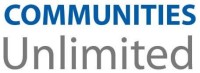 Solicitud de Préstamo ComercialNombre: 					 Primero	Medio	Soltera	ÚltimoDirección: 	 Dirección (continuación): 		Ciudad	Estado	Código postalFecha de nacimiento: 		Número de Seguro Social:			 Teléfono de casa: _	 Teléfono móvil: 		Otro: 		  Dirección de Email: 			¿Usted  es dueño  alquila  otro 		 Renta mensual/hipoteca 	Tiempo en la dirección: 	¿Como supiste de nosotros?	(Nombre) 	(Organización) Referencia personal: 		_ (Nombre) 		(e-mail)¿Ha estado involucrado en algún procedimiento de quiebra?	Sí	No(En caso afirmativo, explique en una hoja aparte)¿Ha tenido propiedades embargadas?	Sí	No(En caso afirmativo, explique en una hoja aparte)¿Alguno de sus impuestos federales, estatales o locales está moroso?	Sí	No(En caso afirmativo, explique en una hoja aparte)¿Actualmente está en mora con alguna manutención de niños?	Sí	No(En caso afirmativo, explique en una hoja aparte)¿Hay juicios pendientes o sentencias pendientes?	Sí	No(En caso afirmativo, explique en una hoja aparte)¿Está atrasado en algún pago?	Sí	No(En caso afirmativo, explique en una hoja aparte)¿Eres un ciudadano de los Estados Unidos?	Sí	NoVeterano	 No veterano  Otro veterano  Veterano discapacitado en servicio  No divulgado Género	 Masculino  Femenino  Otro  No reveladoRaza	 Indio americano o nativo de Alaska  Asiático  Negro o afroamericano  Nativo de Hawai o Isleño del Pacífico  Blanco  Dos o más razas  No reveladoOrigen étnico	 Hispano o latino  No hispano o latino  No divulgadoLos datos de género/raza/etnicidad/veteranos se recopilan solo con fines de informes del programa.La divulgación es voluntaria y no influye en la decisión crediticia.Página 1 de 5COMMUNITIES UNLIMITED, INC. ES UN EMPLEADOR, PRESTAMISTA Y PROVEEDOR DE EOE M/F/DISCAPACIDAD/VETERANO.Si respondió afirmativamente a la pregunta “¿Ha estado involucrado en algún proceso de quiebra?” Porfavor explique en el cuadro de abajo.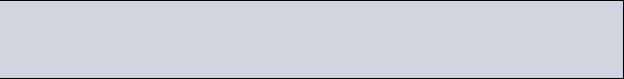 Si respondió afirmativamente a la pregunta "¿Le han embargado alguna propiedad?" Por favor explique en el cuadro de abajo.Si respondió afirmativamente a la pregunta "¿Está moroso alguno de sus impuestos federales, estatales o locales?" Por favor explique en el cuadro de abajo.Si respondió afirmativamente a la pregunta "¿Está actualmente en mora con alguna manutención de niños?" Por favor explique en el cuadro de abajo.Si respondió afirmativamente a la pregunta “¿Hay juicios pendientes o sentencias pendientes?” Porfavor explique en el cuadro de abajo.Si respondió afirmativamente a la pregunta "¿Está atrasado en algún pago?" Por favor explique en el cuadro de abajo.Solicitud de Préstamo ComercialInformación PersonalNombre del Negocio: 									 Teléfono: 		Fax: 			Móvil: 		 Sitio web: 			Correo electrónico: 				  Dirección: 	Ciudad: 		Estado: 	Código postal: 		 Tipo de organización:  Propietario único  Corporación C  Corporación S  LLC  SociedadTipo de Negocio:  Servicio  Minorista  Mayorista  Fabricante  Otro 	Fecha de fundación de Empresa: 	N.° de impuestos federales 	N.° de DUNS 	 No. de Empleados - Tiempo Completo _		Tiempo Parcial 	¿Son  empleados  contratistas independientes?¿A cuánto ascendieron sus ventas el año pasado? $	¿Cuánto es su promedio de venta mensual? $¿A cuánto ascienden sus gastos medios mensuales? $	¿Está al día con el alquiler o la hipoteca de su empresa?	 Sí  No	(Si no, por favor explique)¿Está en mora con algún impuesto sobre la nómina, sobre la renta o sobre las ventas?  Sí  No (En caso afirmativo, explique)¿Tienes una cuenta bancaria comercial?	 Sí  NoCant. Solicitado $	Por favor, indique el propósito del préstamo a continuación:Descripción	MontoBienes raíces negocio de compraConstrucción/Renovaciones Equipos, muebles, accesorios Inventario/suministros SoftwareMarketing publicitario Otro (Describa abajo) Solicitud TotalEnumere cualquier deuda comercial a continuación. Si necesita espacio adicional, adjunte una lista:Página 2 de 5Communities Unlimited, Inc., es un proveedor y empleador que ofrece igualdad de oportunidadesColateralSolicitud de Préstamo ComercialEnumere los activos que puede prometer como garantía según sea necesario. Las casas, las propiedades de alquiler, los terrenos y los vehículos deben estar libres de deudas para calificar.Artículo/Activo	Valor EstimadoInformación del contactoComunidades Ilimitadas, inc. Avenida River Market 200, Suite 100 Little Rock, AR 72201 www.CommunitiesU.org Préstamos@CommunitiesU.og 870.535.0011 (Teléfono)801.820.3102 (Fax)Página 3 de 5Communities Unlimited, Inc., es un proveedor y empleador que ofrece igualdad de oportunidadesLista De Verificación De Documentos RequeridosAdemás de esta solicitud de préstamo comercial, su solicitud de préstamo debe incluir lo siguiente:Página de información personal de cada individuo que posee el 15% o más del negocioEstado financiero personal firmado y fechado para cada individuo que posee el 15% o más del negocioAutorización para divulgar información firmada y fechada para cada persona que posee el 15% o más del negocio y completa la página de información personal y el estado financiero personalEstados financieros de la empresa de los últimos 3 añosEstados financieros intermedios (dentro de 60 días)Declaraciones de impuestos comerciales de los últimos 3 años cuando correspondaDeclaraciones de impuestos personales de los últimos 2 años para cada persona que posee el 15% o más del negocioPara negocios establecidos, documentación apropiada para entidad legal (para corporaciones y LLCs: certificado de buena reputación con la Secretaría de Estado y artículos de incorporación/organización; para suelapropiedad: licencia comercial; para sociedades: licencia comercial y acuerdo de sociedad)Perfil comercial completoPágina 4 de 5Communities Unlimited, Inc., es un proveedor y empleador que ofrece igualdad de oportunidadesAutorización para Divulgar InformaciónSolicitud de Préstamo ComercialAUTORIZACIÓN PARA VERIFICACIÓN DE INFORMACIÓN POR FAVOR LÉALO CUIDADOSAMENTE ANTES DE FIRMAR LA SOLICITUD:Entiendo que esta Solicitud de préstamo puede servir como el primer paso de una solicitud de préstamo y que puede solicitar documentos de respaldo para verificar la información proporcionada. Como parte del proceso de solicitud, autorizo a COMMUNITIES UNLIMITED, INC. a investigar y verificar toda la información anterior. Autorizo a COMMUNITIES UNLIMITED, INC. a realizar una verificación de crédito, ahora o en el futuro, incluida la obtención de informes crediticios comerciales y/o de consumidores, y a intercambiar información sobre la experiencia crediticia con otros acreedores, de vez en cuando, según lo autorice la ley, incluida la recuperación una copia de mi informe de crédito personal. También entiendo que la información proporcionada en este formulario o en mi informe de crédito puede ser utilizada por COMMUNITIES UNLIMITED, INC. para aprobar o rechazar mi solicitud de crédito y que se me puede solicitar que brinde otra información además de esta solicitud. Por la presente, se autoriza la divulgación de cualquier forma de toda la información por parte de COMMUNITIES UNLIMITED, INC., ya sea que dicha información esté registrada o no, y por la presente libero a todas las personas, agencias, firmas, compañías, etc., de cualquier daño que resulte de dicha información.Nombre del Prestamista	Nombre del Co-PrestamistaNombre del Prestamista	Nombre del Co-PrestamistaFecha	FechaAvisos: La falsificación intencional de información, declaraciones o valores para cualquier propósito, incluido, entre otros, el propósito de obtener un préstamo de Communities Unlimited, Inc., puede dar lugar a la descalificación del solicitante y un posible proceso penal.Para ayudar al gobierno federal a combatir el financiamiento del terrorismo y las actividades de lavado de dinero, la ley federal requiere que todos los prestamistas del programa del gobierno obtengan, verifiquen y registren información que identifique a cada persona que solicita un préstamo bajo un programa del gobierno federal. Esto significa que cuando solicite un préstamo bajo un programa del Gobierno Federal, le pediremos su nombre, dirección, fecha de nacimiento y otra información que nos permitirá identificarlo. También podemos pedirle ver su licencia de conducir u otros documentos de identificación.Página 5 de 5Communities Unlimited, Inc., es un proveedor y empleador que ofrece igualdad de oportunidadesESTADO FINANCIERO PERSONALPuede solicitar una extensión de crédito individualmente o en conjunto con otro solicitante. Esta declaración y los anexos de respaldo aplicables pueden ser completados conjuntamente por los cosolicitantes si sus activos y pasivos pueden presentarse de manera significativa y justa en forma combinada; de lo contrario, se deben proporcionar declaraciones y anexos por separado. Si está solicitando un préstamo individual no garantizado, no necesita completar ninguna información relacionada con un cosolicitante, a menos que se le permita a otra persona usar la cuenta o si desea que los ingresos del cosolicitante u otra persona se consideren como el base para el reembolso. Con el propósito de obtener crédito de vez en cuando con el banco, la siguiente declaración e información se proporcionan como una declaración completa, verdadera y precisa de la condición financiera del suscrito el . Todos los montos se redondean a los $100 más cercanos.Dirección anterior (si tiene menos de 5 años en la actualidad)	Dirección anterior (si tiene menos de 5 años en la actualidad)* No proporcione esta información si su solicitud es para un crédito individual sin garantía. ACTIVOS	PASIVOSEfectivo (Anexo 1)	Pagarés a Corto Plazo Vencidos Inst. Financieros (Horario 7)Títulos Valores (Anexo 2)	Pagarés a Corto Plazo Adeudados a Otros (Anexo 7)Seguro de Vida Valor en Efectivo (Anexo 3)	Cuentas de Crédito y Facturas Vencidas (Anexo 8)Hipotecas y contratos en poder de usted (Anexo 4)	Préstamos de seguros (Anexo 3)Homestead (Anexo 5)	Préstamos a Plazos y Contratos (Anexo 7)Otros Bienes Raíces (Anexo 5)	Hipotecas sobre Vivienda (Anexo 5)Participación en las Utilidades y Pensiones (Anexo 6)	Hipotecas sobre Otros Bienes Raíces (Anexo 5)Cuentas de jubilación, incluye cuentas IRA. (Anexo 1)	ImpuestosAutomóvil (Describir)	Otros Pasivos (Describir)Propiedad personal Otros activos (Describa)Total $	0Total $ 0  (Activos totales menos pasivos totales) Valor neto $	0* Ingresos de pensión alimenticia, pensión alimenticia ono es necesario ingresar los pagos de mantenimiento	¿Alguna vez ha estado en bancarrota o ha tenido una menos que desee que se considere como una base para	juicio contra usted?reembolso.	¿Ha hecho testamento?Total	0	0ANEXO 1 / EFECTIVO, AHORROS, CERTIFICADOS Y CUENTAS IRANombre del Banco o Institución Financiera	Tipo de Cuenta	Balance CuentaTotal $ 0ANEXO 2 / VALORES EN PROPIEDADValor nominal o	Registrado a	Listado o	ValorNo. de Acciones	Descripción	Nombre de	No listado	Mercado ActualTotal $ 0ANEXO 3 / SEGURO DE VIDACompañía de Seguros	Asegurado	Beneficiario	Valor nominal	Valor en efectivo	Préstamosde política	de PólizaTotal $ 0ANEXO 4 / CUENTAS POR COBRAR A MÍ SOBRE HIPOTECAS Y CONTRATOS PROPIOSANEXO 5 / INMUEBLES PROPIOSDescripción de Propiedad Nombre de Acreedor  Año	Precio  Balance de Fecha de Condiciones de Valor delAdquirido Compra Deuda   Madurez Repago	Mercado Actualpor por por por por porCompañía de seguros:	Agente:	Total $	0ANEJO 6 / PARTICIPACIÓN EN UTILIDADES Y PENSIÓNTotal $  0	0	0ANEJO 7 / CUOTAS, LÍNEAS DE CRÉDITO Y PAGARÉSANEJO 8 / CUENTAS DE CRÉDITO, FACTURAS VENCIDAS, ALIMENTACIÓN/MANUTENCIÓN DE HIJOS, GUARDERÍA, ETC.Usted certifica que la información proporcionada en esta declaración es verdadera y correcta. Siempre que deba sumas al prestamista, acepta notificar por escrito al prestamista de inmediato sobre cualquier cambio importante en su situación financiera y, si lo solicita, acepta proporcionarle al prestamista un estado financiero personal actualizado. El banco está autorizado a conservar este estado financiero personal, ya sea que se apruebe o no el crédito, y además está autorizado a verificar su historial crediticio y laboral o cualquier otra información en este estado. Esta solicitud no obliga al prestamista a hacer ningún préstamo, incluso si cumple con los estándares normales que el prestamista considera para determinar si aprueba o deniega la solicitud.Firma del solicitante	Fecha	Firma del Co-Solicitante	FechaPerfil del NegocioNombre: 		 Nombre del Negocio: 		 Fecha de realización: 	Nota: si se encuentra en la etapa de inicio, responda estas preguntas como si ya estuviera en el negocio.Solicitud de préstamoCant. Solicitada $	Por favor, indique el propósito del préstamo a continuación:Descripción	CantidadBienes raíces negocio de compraConstrucción/Renovaciones Equipos, muebles, accesorios Inventario/suministros SoftwareMarketing publicitario Otro (Describa abajo)SOLICITANTECO-SOLICITANTENombre completoNombre completoDirecciónDirecciónCódigo postalCódigo postalCondadoCondadoDesdePropioRentaDesde	Propio	Renta* INGRESO ANUAL SOLICITANTECO-SOLICITANTEPOR FAVOR RESPONDA CADA PREGUNTA (Si/No)	APP	CO-APSalario¿Es usted co-creador, patrocinador o garante deBonos/Comisionesla deuda de otra persona?Dividendos/InterésRenta Inmobiliaria Neta¿Es usted parte demandada en algún juicio o acción legal?Nombre del Deudor  Descripción de Propiedad Primer gravamen oFecha deCondiciones deSegundo gravamenVencimientoRepagoAdeudaporporporTotal $0Nombre de la InstituciónTipo de CuentaBalance deCantidadPréstamosCuentaTotalNombre del AcreedorColateralFecha deCondiciones deVencimientoReembolsoSaldo adeudadoporporporporTotal $	0Nombre de la empresaCondiciones de pagoSaldo adeudadoporporporporporTotal $0